 Towarzystwo Przyjaciół Dzieci w Kobierzycach – Koło Turystyczne 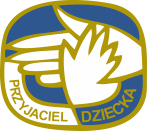 WIOSNA 2019Zapraszamy na wycieczki dofinansowane ze środków Gminy KobierzyceBeskid Śląski, Zator park rozrywkiTermin – 17, 18 czerwiec 2019r. CENA – 280zł od uczestnika i obejmuje: transport (autokar), nocleg Szczyrk – Szkolne schronisko Hondrasiuk, ul. Sportowa 2, wyżywienie od kolacji 17 czerwca do obiadu 18 czerwca, opiekę Wychowawców, ubezpieczenie i program zwiedzania. 1 dzień – 17 czerwca (poniedziałek) - 6.00 rano wyjazd z Kobierzyc – Parking przy Przedszkolu, ul. Robotnicza- Wisła -  park, skocznia Małysza, przełęcz Salmopolska, - Szczyrk, kolacja, spacer, ognisko z kiełbaskami, nocleg. 2 dzień – 18 czerwca (wtorek) - śniadanie,- przejazd do Zatoru, - całodzienna zabawa w Parku Rozrywki, - obiadokolacja,- powrót do Kobierzyce w bardzo późnych godzinach wieczornych. Kontakt i dodatkowe informacje: Pani Grażyna Tadeusiak, telefon 71 31 11 198Zapisy u Wychowawców klas z zaliczką 100 zł. 